Материально-техническое	обеспечение	для	выполнения	практических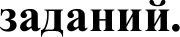 В качестве аудиторий для выполнения практических работ по технологии изготовления швейных изделий лучше всего подходят швейные мастерские для 9-х и 10- 11-x классов (по 15 рабочих мест), в которых оснащение и планировка рабочих мест создают оптимальные условия для проведения этого этапа.«Практическая  работа  по технологии обработки  швейных изделий»Для 9 классаРекомендуемая ткань: плотная хлопчатобумажная гладкокрашеная ткань светлых тонов (например, бязь) без эффекта «стрейч».Примерное  количество  материалов для одного участника:1. Образец гладкокрашеной ткани размером 25 Х 35 см (25 см — по долевой нити). 2.Окантовочная (косая) бейка хлопчатобумажная (предпочтительней) шириной 4 см (в готовом виде 2 см) или шелковая — 120 см;Для 10-11 классаРекомендуемая ткань: плотная хлопчатобумажная ткань (например, бязь) без эффекта«стрейч»;  гладкокрашеная, светлых тонов.Примерное количество материалов для одного участника: 1.Ткань: 30 Х 40 см (30 см — по долевой нити);Нитки: одна катушка для заправки швейной машинки (в тон ткани), другая (контрастного цвета) — для сметывания.Нет необходимости закупать нитки по количеству участников, ориентироваться нужно по количеству рабочих мест за швейной машинкой (соответственно для 9 и 10-11кл).New!!! Учитывая интересы участников олимпиады, необходимо предусмотреть, что для учащихся 11-x классов крайне необходим будет угольник.У каждого участника должно быть свое рабочее место, оснащенное всем необходимым для работы.бытовая швейная электрическая машина, нитки в тон ткани и контрастные,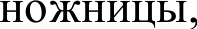 иглы ручные, наперсток, портновский мел, масштабная линейка,булавки швейные (не менее 15 штук), игольница,укладки или папки-конверты на кнопке (или с бегунком на молнии) со всем необходимым для практической работы,инструкционные карты (распечатанное задание), емкость для сбора отходов.Если участником олимпиады планируется использование собственных инструментов, необходимо заранее подготовить для рассылки инструктивно- методическое письмо с рекомендациями по материально-техническому сопровождению участников олимпиады.Для выполнения практической работы необходимо подготовить детали кроя для каждого участника (в соответствии с разработанными заданиями). Как правило, для этого используется   хлопчатобумажная ткань.В аудитории должно быть оборудовано не менее двух — трёх рабочих мест для BTO: гладильная доска, утюг, проутюжильник, вода для отпаривания.В аудитории должны постоянно находиться преподаватель для оперативного решения возникающих вопросов и механик для устранения неполадок швейных машин. В мастерских должны быть таблицы-плакаты по безопасным приемам работы, часы. Если в кабинете отсутствую часы, необходимо каждые 30 минуг отмечать на доске оставшееся время. Участники олимпиады выполняют практическое задание в своей рабочей форме.Для тиражирования заданий по технологии обработки швейных изделий необходимо на каждого участника:на задания для 9 класса потребуется — 5  листов  (включая  карту  пооперационного контроля)  в формата A4;на задания для 10-11 класса потребуется - 5 листов (включая карту пооперационного контроля) в формата A4, из них лист №4 — пустой и потребуется для предварительного изготовления  выкроек  участниками олимпиады.«Практическая  работа по моделированию  швейных изделий»Для выполнения практической работы по моделированию швейных изделий у каждого участника должны быть на рабочем месте чертежные инструменты, ластик, масштабная линейка длиной не менее 25см, цветная бумага (офисная), ножницы, клей- карандаш.В	задании	по	моделированию	целесообразно	страницу	№2	(основу	для моделирования) сразу распечатать на цветной бумаге.Если участником олимпиады планируется использование собственных инструментов, необходимо заранее подготовить для рассылки инструктивно- методическое письмо с рекомендациями по материально-техническому сопровождению участников олимпиады.Для тиражирования заданий по моделированию швейных изделий необходимо на каждого участника:на задания для 9 класса потребуется — 5 листов (включая карту пооперационного контроля, лист №2 на цветной бумаге) в формата A4;на задания для 10-11 класса потребуется - 5 листов (включая карту пооперационного контроля, лист №2 на цветной бумаге) в формата A4.Предложенные документы: «Карта контроля практического задания по моделированию» с нанесенными линиями фасона изделия и необходимыми надписями» (стр.Nв5) и «Образец контроля готовых выкроек модели — результат моделирования» (стр.Nвб) предназначены для контроля участников олимпиады - членов жюри».Практические задания по технологии обработки швейных изделий и по моделирования  швейньт изделий  не форматировать.!